Semaine du 16 au 20 mars 2020 Comment vais-je organiser, à la maison, la journée de mon enfant ?Organisation type d’une journée pour un enfant de maternelle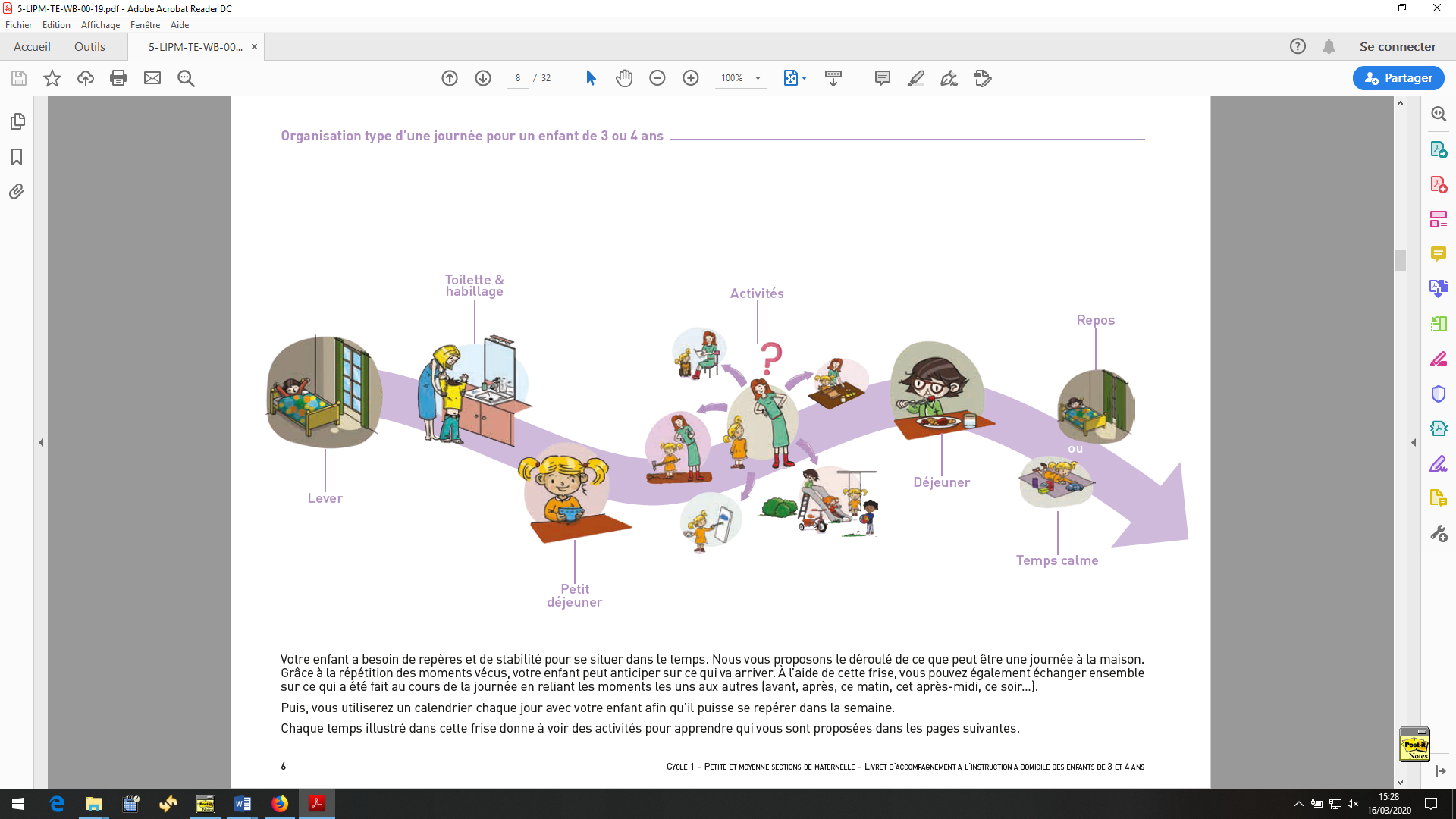 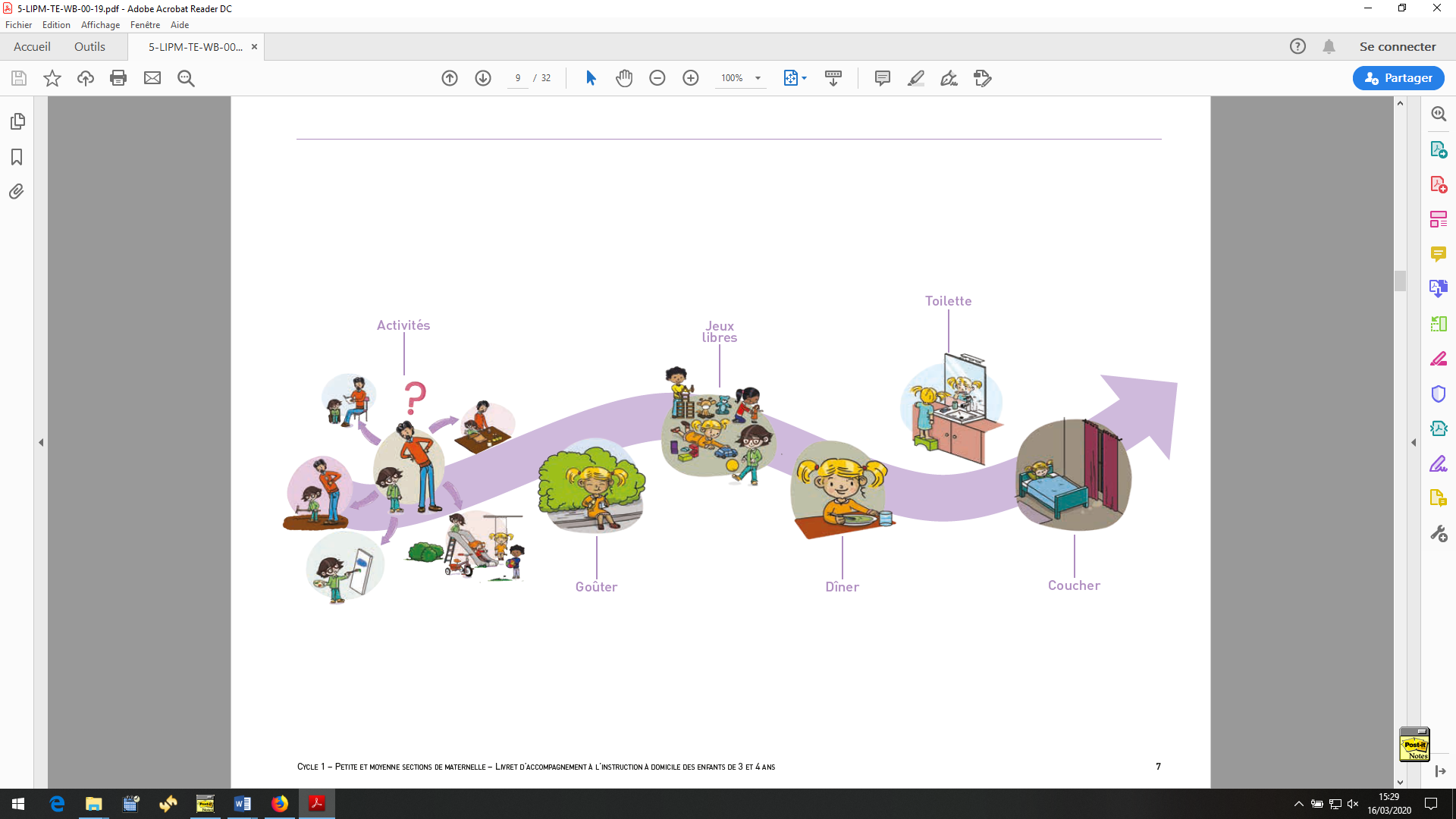 Extrait du document « Livret d’accompagnement à l’instruction à domicile des enfants de 3 et 4 ans »Les temps de travail sont à bien identifier : pour chaque activité, 5 à 10 minutes pour les élèves de petite section, jusqu’à 20 minutes pour les plus grands sont suffisants. Tous ces moments sont des temps privilégiés pour PARLER AVEC mon enfant (échanger, discuter, décrire, raconter, se rappeler, …).Semaine du 16 au 20 mars 2020 Proposition d’activités et de supports dans les différents domaines travaillés à l’école maternelle.DIRE, CHANTER, MÉMORISERÉCRIRE, LIRE, RACONTERCOMPTER, RANGER, TRIERBOUGERDECOUVRIR LES ARTSEXPLORER LE MONDEActivitésSupportsReprendre les comptines apprises en classe et les chanter.Cahier de l’élève, blog de la classe ActivitésSupportsFeuilleter avec l’enfant un support de communication et l’inciter à raconter ce qui a été fait à l’école ou à l’occasion de sorties. Cahier de vie, d’activités, blog de classe Lecture d’albums : raconter l’histoire(faire nommer les personnages, décrire les images, rappeler les actions)Choix de livres déjà travaillés en classe OU  propositions d’histoires à écouter  (exemple du site de Pomme d’Api : https://podcast.ausha.co/la-grande-histoire-de-pomme-d-api )ActivitésSupportsSituations de la vie quotidienne Mettre la table pour x personnes, cuisiner (3 œufs, 2 verres de farine, 5 cuillères à soupe de lait, …), trier le linge (les pulls avec les pulls, les chaussettes avec les chaussettes, …)Jeux de société pour compter, assembler et construire.Jeux de construction (cubes, légos, briques en PS, MS, GS)Les puzzles (en PS, MS, GS)Les petits chevaux (MS et GS)ActivitésSuggestionPrivilégier les activités de plein air : marcher, courir, grimper, sauter, faire du vélo, …Prendre l’air au moins deux fois par jour est indispensable pour le bien-être et l’équilibre de l’enfant. ActivitésSuggestionManipuler la pâte à modeler ou la pâte à sel (les ingrédients : Un verre de sel fin, un verre d'eau tiède, deux verres de farine, des colorants alimentaires ou des craies... – cf site https://www.teteamodeler.com/recette-de-la-pate-a-sel )C’est l’occasion d’utiliser un vocabulaire spécifique : mélanger, malaxer, verser, le nom des différents ingrédients, …Education musicale : rechercher 3 objets de la maison qui peuvent servir à ‘faire’ de la musique (actions à mobiliser :  frapper, frotter, souffler pour produire un son)Faire le lien avec un ou des instruments de musique existants (exemples : le djembé pour le ‘frapper’, le violon pour le ‘frotter’, la flûte pour le ‘souffler’)ActivitésSuggestionObserver la nature  Observer le temps qu’il fait, la nature autour de soi (les arbres en fleurs, la sortie des premières jonquilles, tulipes, …, distinguer les odeurs, les couleurs, observer les ‘petites bêtes’)